The Biographers’ Club Tony Lothian Prize entry form 2023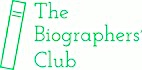 Charity No. 1128358Company No. 6771370Book Proposal Title: _______________________________________________________________________Name: _______________________________________________________________Address:_________________________________________________________________________________________________________________________________________________________________________________________________________________Postcode:_______________________ Tel. (home): ___________________Tel. (work):________________ Tel. (mobile):______________________Email:______________________Entry fee: £15.00Payment accepted by cheque in £ sterling [made out to The Biographers’ Club], or by bank transfer [contact ariane.bankes@gmail.com for our bank details].Where did you hear about the prize? _________________________________________________Terms and conditions:1. Applicants should submit a proposal of no more than 20 pages, including a synopsis and 10‐page sample chapter (double‐spaced, numbered pages, all unbound/unstapled), CV, a note on the market for the book and competing literature, by post to the Prize Administrator: Ariane Bankes, E6 Albany, Piccadilly, London W1J 0AR[Please do NOT send by registered/recorded/special delivery. Receipt of entries will be acknowledged by email, or by telephone if no email address.] 2. The deadline for entries is 5pm on Friday 30 September 2022. Only the shortlisted entrants will be contacted regarding the prize-giving, which will be held at the Biographers’ Club Christmas party. The prize is worth £2,000. 3. You assert that the proposal you submit is your own work, and that it is not lodged with any publisher during the term of the 2022 prize and until the shortlist and winner have been announced at the prize-giving in December [date TBC].In signing this prize entry form, you agree to all the terms and conditions of  The Biographers’ Club Tony Lothian Prize as outlined above. Only one entry per applicant.  In submitting this entry form, you assert that you are the sole author [or if co‐authored, authors] of the proposal.You also assert that you will use your best endeavours, in the event of winning the prize, to market your proposal for publication as a book. In the event that you do not do so, the prize may be withdrawn and awarded to the runner‐up. All decisions by the judges are final.Signature/s:__________________________________________Enquiries: Ariane Bankes – 07985 920341